ማመልከቻዎችን አሁን በመቀበል ላይ!2019 ቤተሰብ የልጅ እንክብካቤ አማካሪ ካውንስል በ City of Seattle የሚገኘው የትምህርትና የቅድመ-ትምህርት ዲፓርትመንት (DEEL) ወይም (ዲኢኢኤል) ለ2019 ቤተሰብ የልጅ እንክብካቤ አማካሪ ካውንስል(FCCAC)/(ኤፍሲሲኤሲ) ማመልከቻዎችን እየተቀበለ ነው። ይህ የ FCCAC ሁለተኛ አመት ነው። የ 2018 FCCAC የ DEEL FCC ተነሳሽነቶችን በመገምገም እና ለከተማው ስልታዊ ምክሮችን በመስጠት አሳልፏል። 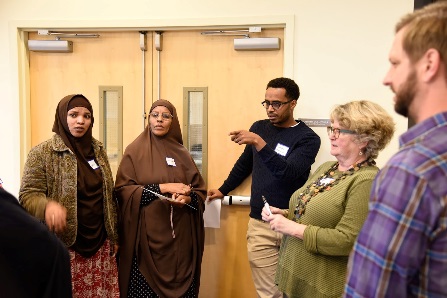 FCCAC፣ በስራ ላይ ያሉ የቤተሰብ ልጆች እንክብካቤ ሰጪዎች ያሉት ሲሆን፥ በዋናነት በሶስት ተግባሮች ተጠምዷል፡ ከ FCC ጋር በመስራት ላይ ከሚገኙ ከሌሎች የቤተሰብ ልጆች እንክብካቤ ሰጪዎች እና ተሳታፊዎች ጋር መተሳሰር፤ከ FCC ጋር በሚሰሩ ስራዎች ላይ የ City of Seattle በአዲስና በነባር ፕሮግራሞች ላይ ምክር መስጠት፤ እናእንደ የስራ አቅምን ማጎልበት እና የንግድ ቀጣይነት ባሉ ጉዳዮች ላይ ተባብሮ መስራትና ምክር መስጠት።አሁን ያመልክቱ!በካውንስሉ ውስጥ ለመስራት ፍላጎት ያላቸውን ሰዎች እንፈልጋለን።  በተለይም፡  1) የቤተሰብ ልጆች እንክብካቤ ሰጪ ባለቤቶች እና ሰራተኞች 2) ከ FCC አቅራቢዎች ጋር በቅርበት የሚሰሩ የማህበረሰብ አጋሮች።ሃላፊነት፡  የ FCCAC አባላት ሁሉንም ስብሰባዎች ለመካፈል ጊዜ መስጠት አለባቸው፥ እነዚህም በአጠቃላይ 6 (በየቅዳሜ ቀናት የሚደረጉ)በ 2019 FCC ካውንስል ውስጥ ለማገልገል ለተመረጡና ፍቃዳቸውን ለሰጡ የ City of Seattle አነስተኛ የተሳትፎ ድጎማ እና እውቅና ይሰጣልለ 2019 ለአባላት ያለው ቦታ 20 ብቻ ነውማሳሰቢያ፡ ለ FCCAC አባል ላልሆኑ ተሳታፊዎች በ FCC ተግባራት ውስጥ የመሳተፍ እድል አለ—በትእግስት ይጠብቁን!ለመሳተፍ ፍላጎት ካለዎት፥ እባክዎ ማመልከቻውን ይሙሉና ለካሜሮን ክላርክ በ cameron.clark@seattle.gov ይላኩ ወይም በግንባር ለ፡ 700 5th Ave, Suite 1700, Seattle, WA 98104 or by mail at: PO Box 94665, Seattle, WA 98124-6965 c/o Cameron Clark. ሁሉም ማመልከቻዎችበማርች 9፣ 2019 መመለስ አለባቸው።የቤተሰብ የልጅ እንክብካቤ አማካሪ ካውንስል ማመልከቻበ 2019 በዚህ ካውንስል ውስጥ ለመሳተፍ የሚፈልጉ ከሆነ፥ ይህን ማመልከቻ ከ ማርች 9 በፊት ሞልተው ለካሜሮን ክላርክ በ Cameron.clark@seattle.gov ይላኩ። ወይም ማመልከቻውን በሚከተለው አድራሻ መላክ ይችላሉ፡ PO Box 94665, Seattle, WA 98124-6965 c/o Cameron Clark ወይም በግንባር መጥተው በሚከተለው አድራሻ ማስረከብ ይችላሉ: 700 5th Ave, Suite 1700, Seattle, WA 98104.  ማመልከቻስም፡ 				የመገኛ መረጃ (ኢሜይል/ስልክ)፡ራስዎን እንዴት ይገልጻሉ፡የቤተሰብ የልጅ እንክብካቤ ባለቤት		ወላጅ		ሌላ 	በዚህ ካውንስል ውስጥ ለመሳተፍ ለምን ፈለጉ?ከቤተሰብ የልጅ እንክብካቤ ጋር በተያያዘ የትኞቹ ጉዳዮች ለእርስዎ በጣም ጠቃሚ ናቸው?የንግድዎ ወይም የድርጅትዎ አድራሻ የት ነው(የሚተገበር ከሆነ)?ለቤተሰብ የልጅ እንክብካቤ ቤትዎን የሚጠቀሙ ከሆነ፥ በየትኛው ሰፈር ውስጥ ነው የሚሰሩት?ዘርዎንና ወይም የትውልድ ቦታዎን እንዴት ይገልጹታል? ምንምን ቋንቋ ይናገራሉ?የሚጠበቁ ቀጠሮዎች፡ የመጀመሪያው ስብሰባ ይደረጋል ብለን የምናስበው ቅዳሜ፣ ማርች 30 ነው። ሰአቱና ቦታው ለወደፊቱ የሚወሰን ይሆናል። ጊዜያዊ ቀጣይ የስብሰባ ቀናት ኤፕሪል 27፣ ጁን 22፣ ሴፕቴምበር 14፣ እና ኖቬምበር 16 ናቸው። ሁሉም ስብሰባዎች የሚደረጉት ቅዳሜ ነው።